Veľkonočné dobrodružstvo             Bolo raz jedno vajíčko. Volalo sa Fred. Fred mal rád dobrodružstvo a dobrodružstvo malo rado Freda, pretože ho vždy poslúchal a vyvádzal všakovaké huncútstva. 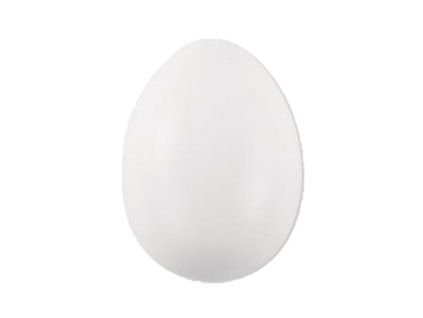 V jedno krásne ráno, keď sa aj sama príroda zobúdzala zo zimného spánku si Fred povedal: "Idem do sveta a okúsim dobrodružstvo ktoré tam na mňa čaká!" A s nadšením vykročil. Prešiel cez lúku plnú poľných kvetov, prebrodil sa riekou a už už chcel vkročiť do lesa, keď v tom začul akýsi hlas. 
" Stoj! Nehýb sa! Ja som dobrodruh Štefan." Povedal povedľa stojací štetec. Bol vysoký a štíhly a vlasy mal husté ako sa na štetca patrí. No Padali mu do očí. Tak mu Fred podal gumičku, čo ležala obďaleč. 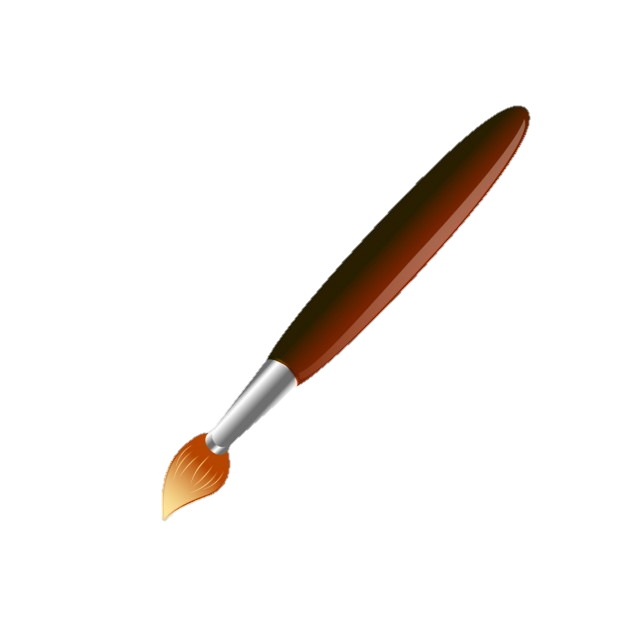 Štefan Štetec sa mu naradostene poďakoval: 
"Vďaka priateľu." 
" Idem do sveta Štefan Štetec," povedal Fred. 
"Ak chceš, môžeš ísť so mnou." Štefan Štetec sa usmial a prikývol. A tak spolu s Fredom Vajíčkom vyrazili do lesa.      Les bol plný zvieratiek všakovakého druhu. Jelene sa majestátne pýšili svojim parožím, zajačiky si len tak hopkali a vtáčiky štebotali:

    Jar sa blíži, jar je tu,
    zime chystá odvetu. 
    Slniečko má svoju moc,
    zajtra príde Veľká Noc!
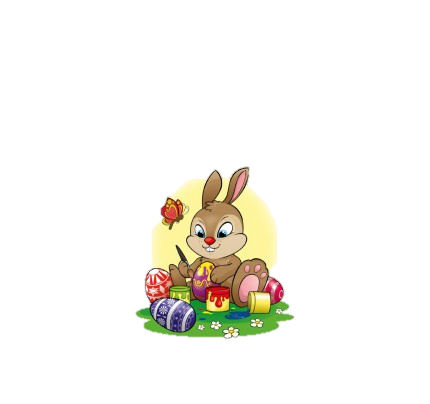 
Celý les spieval a radoval sa. 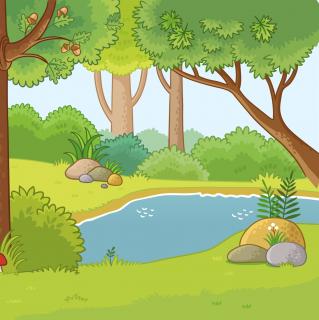 Len vajce Fred bol akýsi nesvoj. 
"Poďme ďalej za dobrodružstvom!" - zvolalo. A tak šli ďalej, les sa míňal až dorazili na čistinku. 
"Haló? Haló? Je tu niekto?" Ozvalo sa spoza kríku. 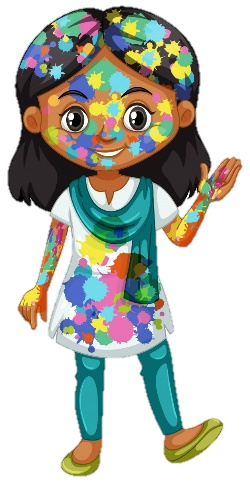 Vajce a Štetec sa obzreli za hlasom a uvideli Farbu stáť celú špinavú, až jej nebolo vidieť oči. 
"Ja som Farba Vierka. Pomôžte mi prosím a naveďte ma k vode. Som taká špinavá až nevidím." A tak Fred a Štefan pomohli Farbe Vierke,  aby sa umyla. "Ideme do sveta Farba Vierka, chceš ísť s nami?"- povedalo Vajce. Vierka nadšene prikývla a pridala sa. A tak boli na ceste Vajce Fred, Štetec Štefan a Farba Vierka ako dobrý priatelia. Prešli lúku, les a prebrodili sa riekou, keď tu zrazu začuli vtáčí spev: 

           Jar sa blíži, jar je tu,
           zime chystá odvetu.
           Slniečko má svoju moc,
           zajtra príde Veľká Noc!

 Štetec Štefan a Farba Vierka sa naradostene usmiali, len Vajíčko Fred bolo        smutné. 
"Počuj Fred," zvolal Štefan. 
" Prečo si taký smutný ? Čo ty nemáš rád Veľkú Noc?" 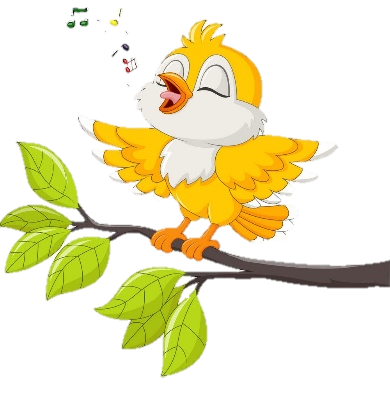 Vajíčko si povzdychlo a povedalo: " Veľkú Noc milujem! Ale smutné som preto, že budem asi jediné nepomaľované vajíčko v krajine. Všetky vajíčka budú zajtra krásne zdobené, len ja nie." Štetec a Farba Vierka na seba veľavýznamne pozreli a ako pribúdali hodiny, naši dobrodružný kamaráti išli spať.        Ráno vykuklo slniečko a vajíčko sa prebudilo do krásneho dňa. Pozrelo na seba a nestačilo sa čudovať: 
" Priatelia moji! Ja som farebné! 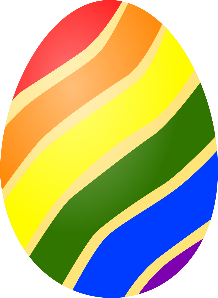 Vy ste ma pomaľovali! Ďakujem vám kamaráti! " Štefan Štetec a Farba Vierka sa usmievali a radovali: 
" Ty si nám pomohol Vajíčko Fred, tak aj my sme pomohli tebe. O tom je priateľstvo." A tak tancovali a oslavovali celú Veľkú Noc. A ich priateľstvo trvá naveky.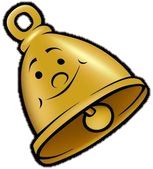 Napísala: Veronika Kereková - Bednárová
Upravila: Xénia ŠimkováZdroje:http://rozpravky.hrkalka.sk/?rozpravka=302https://www.freepik.com/ 
 https://www.google.sk/  	